APPENDIX 1: Application Form for Research GrantsTRIBHUVAN UNIVERSITY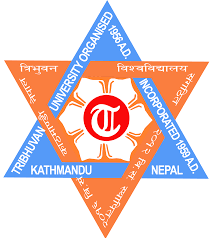 Prithvi Narayan CampusBagar, PokharaCENTRE FOR RESEARCH AND INNOVATION (CRI)Research Grants for Faculty MembersAPPLICATION FORM1) Personal Information (of the Principal Researcher only): 2) Current Employment Record (of the Principal Researcher only): 3) Information about the Proposed Study 4) List of the Undergoing UGC or TU and Other Research Grants/Fellowships (of the Principal Researcher or Researcher only)5) Documents Checklist (Mark in the box if included) 6) Commitment of the Team Members (including the co-researcher, if any) 7) Undertaking by the Applicant (Principal Researcher only)I hereby confirm that the information provided by me is true and agree to accept any decision taken by the Centre for Research and Innovation under Prithvi Narayan Campus, Pokhara. Signature: …………………………..Date: …………………………………. 8) Recommendation (Head of the Institution i.e. Dept Head/Program Director/Coordinator) I hereby certify that statements made above by the candidate/s have been verified and found true.Signature: …………………….…………..	Designation: ……………………………..Department: ……………..……………..Date: …………………………………You are applying forMini Research Grant (Individual)You are applying forMini Research Grant (Group)Name :Gender :Male/Female/Other ……..Date of Birth:Permanent Address:Mailing Address: Phone:Email: Faculty/Institute: Faculty/Institute: Department:Job Start Date:Current Designation: Current Designation: Title of the Study:Title of the Study:Title of the Study:Subject: Specialization: Period of Study: Co-Researcher 1 (if any):Name: Department: Designation: Phone: Email: Co-Researcher 2 (if any):Name: Department: Designation: Phone: Email: Co-Researcher 2 (if any):Name: Department: Designation: Phone: Email: Title of the StudyTitle of the StudyFunding AgencyStart DateStudy Period1231Research proposal (2 hard copies) 2Soft copy of the proposal to be sent to research@pncampus.edu.np3Receipt of application processing chargeCo-ResearcherName: Designation: Department: SignatureCo-ResearcherName: Designation: Department:Signature